Carte « Bouquet de fleurs » 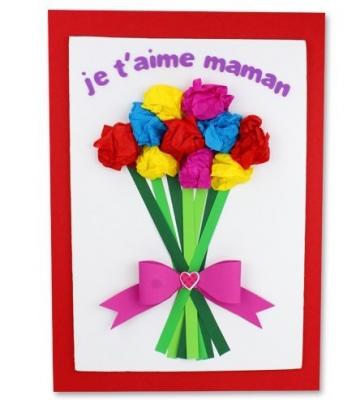 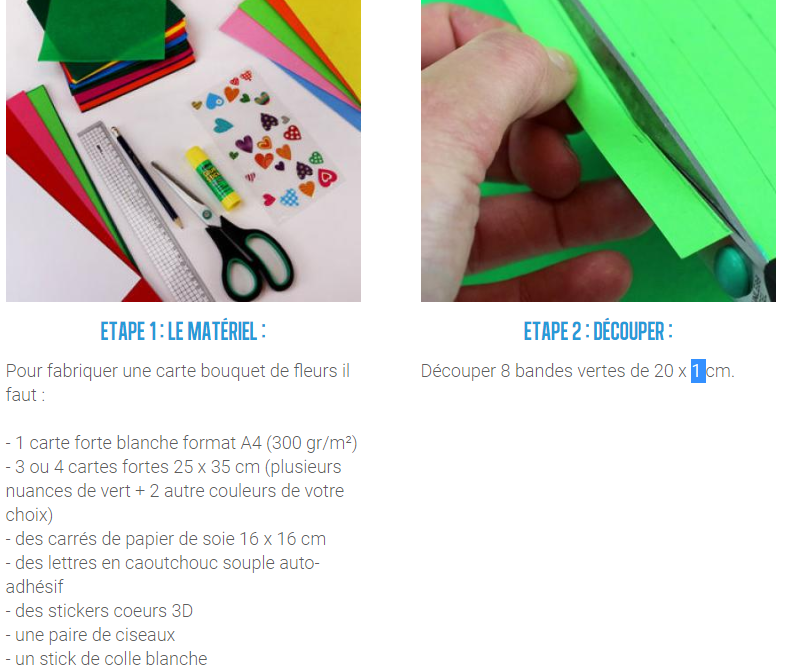 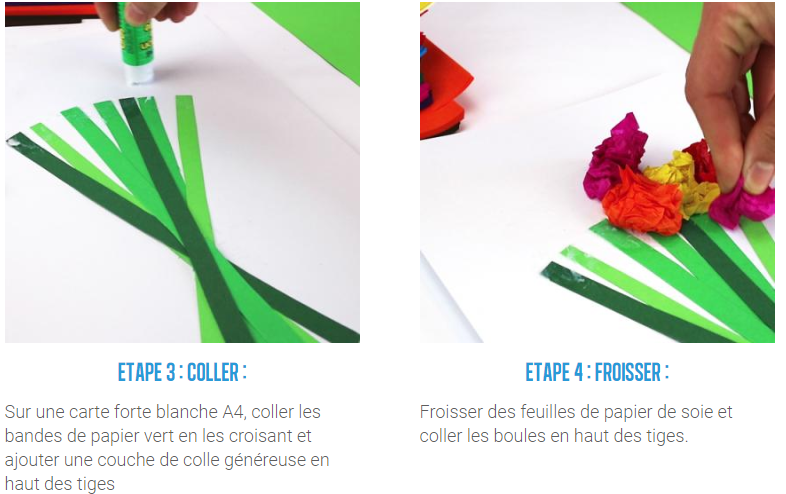 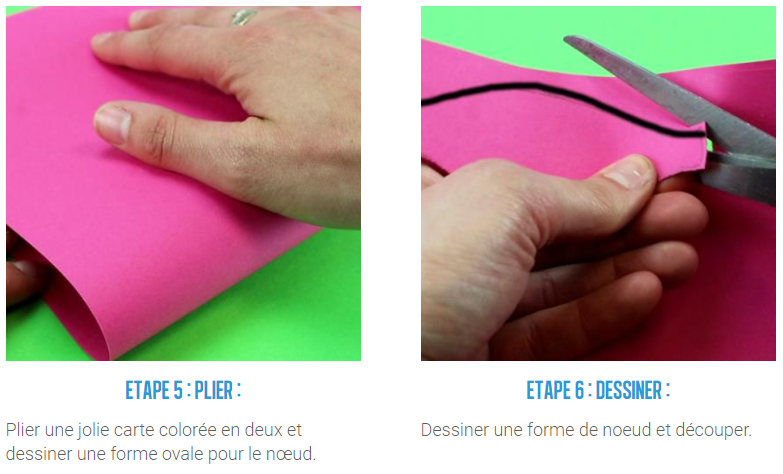 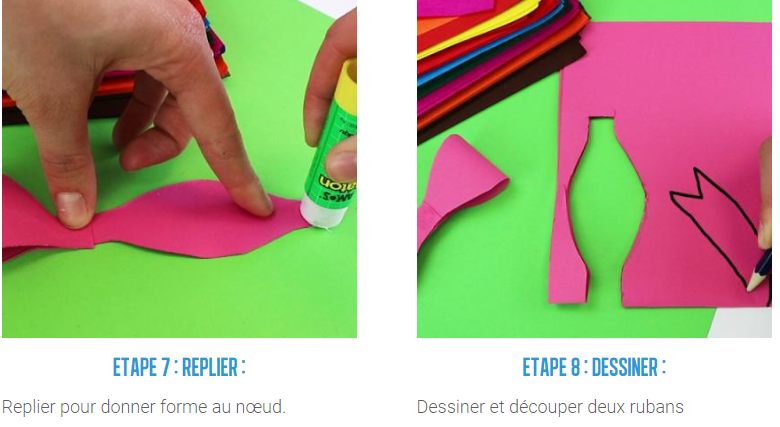 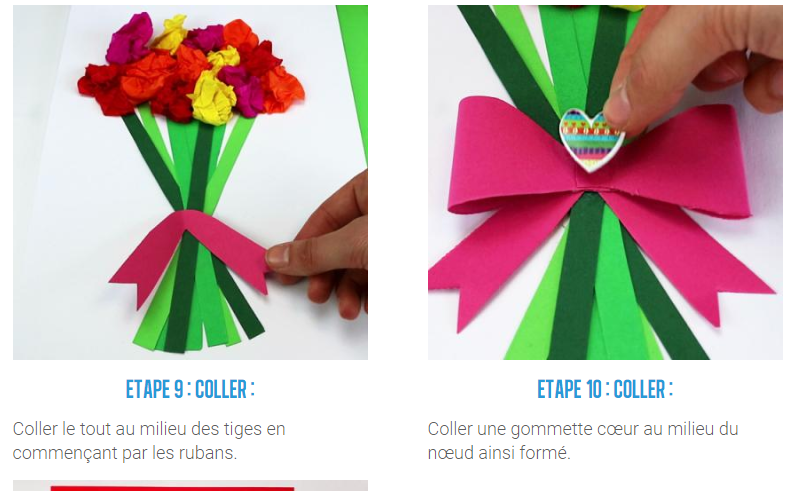 